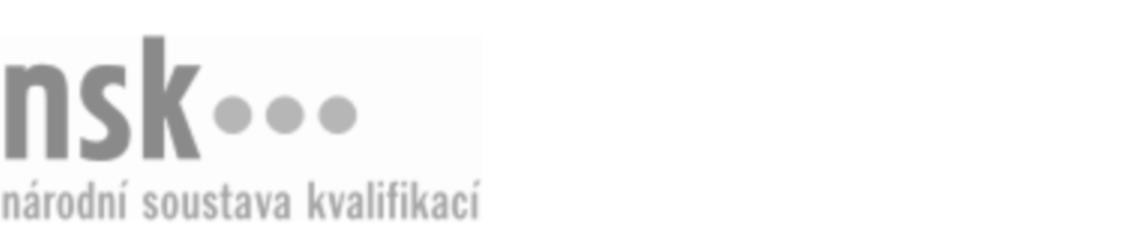 Kvalifikační standardKvalifikační standardKvalifikační standardKvalifikační standardKvalifikační standardKvalifikační standardKvalifikační standardKvalifikační standardProjektant/projektantka lešení (kód: 36-084-N) Projektant/projektantka lešení (kód: 36-084-N) Projektant/projektantka lešení (kód: 36-084-N) Projektant/projektantka lešení (kód: 36-084-N) Projektant/projektantka lešení (kód: 36-084-N) Projektant/projektantka lešení (kód: 36-084-N) Projektant/projektantka lešení (kód: 36-084-N) Autorizující orgán:Ministerstvo práce a sociálních věcíMinisterstvo práce a sociálních věcíMinisterstvo práce a sociálních věcíMinisterstvo práce a sociálních věcíMinisterstvo práce a sociálních věcíMinisterstvo práce a sociálních věcíMinisterstvo práce a sociálních věcíMinisterstvo práce a sociálních věcíMinisterstvo práce a sociálních věcíMinisterstvo práce a sociálních věcíMinisterstvo práce a sociálních věcíMinisterstvo práce a sociálních věcíSkupina oborů:Stavebnictví, geodézie a kartografie (kód: 36)Stavebnictví, geodézie a kartografie (kód: 36)Stavebnictví, geodézie a kartografie (kód: 36)Stavebnictví, geodézie a kartografie (kód: 36)Stavebnictví, geodézie a kartografie (kód: 36)Stavebnictví, geodézie a kartografie (kód: 36)Týká se povolání:Projektant lešeníProjektant lešeníProjektant lešeníProjektant lešeníProjektant lešeníProjektant lešeníProjektant lešeníProjektant lešeníProjektant lešeníProjektant lešeníProjektant lešeníProjektant lešeníKvalifikační úroveň NSK - EQF:555555Odborná způsobilostOdborná způsobilostOdborná způsobilostOdborná způsobilostOdborná způsobilostOdborná způsobilostOdborná způsobilostNázevNázevNázevNázevNázevÚroveňÚroveňZpracovávání projektové dokumentace pro lešeníZpracovávání projektové dokumentace pro lešeníZpracovávání projektové dokumentace pro lešeníZpracovávání projektové dokumentace pro lešeníZpracovávání projektové dokumentace pro lešení55Zpracovávání prováděcí dokumentaceZpracovávání prováděcí dokumentaceZpracovávání prováděcí dokumentaceZpracovávání prováděcí dokumentaceZpracovávání prováděcí dokumentace55Provádění složitých výpočtů souvisejících se zpracováním projektové dokumentaceProvádění složitých výpočtů souvisejících se zpracováním projektové dokumentaceProvádění složitých výpočtů souvisejících se zpracováním projektové dokumentaceProvádění složitých výpočtů souvisejících se zpracováním projektové dokumentaceProvádění složitých výpočtů souvisejících se zpracováním projektové dokumentace66Orientace v normách, v technických podkladech a projektech pro montáž a demontáž dočasných stavebních konstrukcíOrientace v normách, v technických podkladech a projektech pro montáž a demontáž dočasných stavebních konstrukcíOrientace v normách, v technických podkladech a projektech pro montáž a demontáž dočasných stavebních konstrukcíOrientace v normách, v technických podkladech a projektech pro montáž a demontáž dočasných stavebních konstrukcíOrientace v normách, v technických podkladech a projektech pro montáž a demontáž dočasných stavebních konstrukcí55Orientace ve stavebních výkresech a dokumentaciOrientace ve stavebních výkresech a dokumentaciOrientace ve stavebních výkresech a dokumentaciOrientace ve stavebních výkresech a dokumentaciOrientace ve stavebních výkresech a dokumentaci44Orientace v technických parametrech lešeníOrientace v technických parametrech lešeníOrientace v technických parametrech lešeníOrientace v technických parametrech lešeníOrientace v technických parametrech lešení55Orientace v bezpečnosti práce ve stavebnictvíOrientace v bezpečnosti práce ve stavebnictvíOrientace v bezpečnosti práce ve stavebnictvíOrientace v bezpečnosti práce ve stavebnictvíOrientace v bezpečnosti práce ve stavebnictví55Projektant/projektantka lešení,  28.03.2024 19:27:35Projektant/projektantka lešení,  28.03.2024 19:27:35Projektant/projektantka lešení,  28.03.2024 19:27:35Projektant/projektantka lešení,  28.03.2024 19:27:35Strana 1 z 2Strana 1 z 2Kvalifikační standardKvalifikační standardKvalifikační standardKvalifikační standardKvalifikační standardKvalifikační standardKvalifikační standardKvalifikační standardPlatnost standarduPlatnost standarduPlatnost standarduPlatnost standarduPlatnost standarduPlatnost standarduPlatnost standarduStandard je platný od: 21.10.2022Standard je platný od: 21.10.2022Standard je platný od: 21.10.2022Standard je platný od: 21.10.2022Standard je platný od: 21.10.2022Standard je platný od: 21.10.2022Standard je platný od: 21.10.2022Projektant/projektantka lešení,  28.03.2024 19:27:35Projektant/projektantka lešení,  28.03.2024 19:27:35Projektant/projektantka lešení,  28.03.2024 19:27:35Projektant/projektantka lešení,  28.03.2024 19:27:35Strana 2 z 2Strana 2 z 2